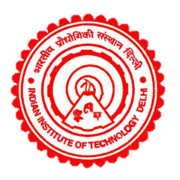 Data collection method used in the study................……………………………………………………………………………………………...........................…………………..................................................  If it is an interview, will there be audio-video recording of participants’ interview? If yes, justify the reasons and storage strategies.	Yes  No ................……………………………………………………………………………………………...........................…………………..................................................................……………………………………………………………………………………………...........................…………………..................................................................……………………………………………………………………………………………...........................…………………..................................................Type of informed consent used in the study.Individual consent		Gate-keeper consent		Community consent	Others		(specify)....................................................................................................................................................Provide details of safeguards to ensure privacy and confidentiality of participants in the event of data sharing.................……………………………………………………………………………………………...........................………………….................................................................……………………………………………………………………………………………...........................…………………..................................................................……………………………………………………………………………………………...........................…………………..................................................Describe strategies to manage if any patterns of behaviour of self-harm or harm to the society are identified.(e.g.: Suicide or infanticide)	Yes  No  NA ................……………………………………………………………………………………………...........................…………………..................................................................……………………………………………………………………………………………...........................…………………..................................................................……………………………………………………………………………………………...........................…………………..................................................Are cultural norms/Social considerations/Sensitivities taken into account while designing the study and participant recruitment?	Yes  No Is there a use of an interpreter? If yes, describe the selection process.	Yes  No  NA ................……………………………………………………………………………………………...........................…………………..................................................................……………………………………………………………………………………………...........................…………………..................................................................……………………………………………………………………………………………...........................…………………..................................................Version 2.0Describe any preparatory work or site preparedness for the study	Yes  No  NA ................……………………………………………………………………………………………...........................…………………..................................................................……………………………………………………………………………………………...........................…………………..................................................................……………………………………………………………………………………………...........................…………………..................................................................……………………………………………………………………………………………...........................…………………..................................................................……………………………………………………………………………………………...........................…………………..................................................................……………………………………………………………………………………………...........................…………………..................................................................……………………………………………………………………………………………...........................…………………..................................................I. Type of risk related to procedures involved in the studyInvasive 	Potentially harmful  	Emotionally disturbing   	Involving disclosure	Describe the risk minimization strategies.............……………………………………………………………………………………………...........................…………………..............................................................……………………………………………………………………………………………...........................…………………..............................................................……………………………………………………………………………………………...........................…………………..............................................................……………………………………………………………………………………………...........................…………………..................................................Justify reasons if individual harm is overriding societal benefit.	Yes  No  NA ............……………………………………………………………………………………………...........................………………….............................................................……………………………………………………………………………………………...........................…………………..............................................................……………………………………………………………………………………………...........................…………………...................................................Describe how do societal benefits outweigh individual harm............……………………………………………………………………………………………...........................…………………..............................................................……………………………………………………………………………………………...........................…………………..............................................................……………………………………………………………………………………………...........................…………………...................................................Does the study use incomplete disclosure or active deception or authorized deception? If yes, provide details and rationale for deception.	Yes  No ................……………………………………………………………………………………………...........................…………………..................................................................……………………………………………………………………………………………...........................…………………..................................................................……………………………………………………………………………………………...........................…………………..................................................................……………………………………………………………………………………………...........................…………………..................................................Describe the debriefing process that will be used to make participants aware of the incomplete disclosure or deception, including their right to withdraw any record of their participation.................……………………………………………………………………………………………...........................…………………..................................................................……………………………………………………………………………………………...........................…………………..................................................................……………………………………………………………………………………………...........................…………………..................................................................……………………………………………………………………………………………...........................…………………..................................................Signature of PI: ………………………………………………………………………………………………...............…Version 2.0Focus groupInterviews	Questionnaire/Survey	Documents and records	Observation	Ethnographies/OralOthers (Specify)history/Case studies